First Name of Application CV No 1654002Whatsapp Mobile: +971504753686 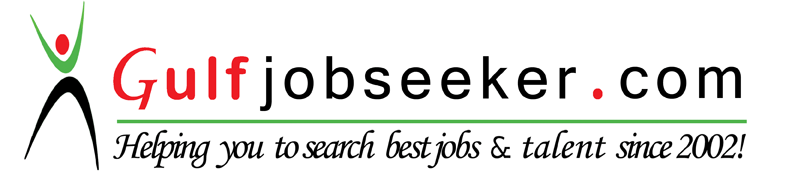 To get contact details of this candidate Purchase our CV Database Access on this link.http://www.gulfjobseeker.com/employer/services/buycvdatabase.php  CAREER OBJECTIVE:To be an astute learner and the best performer in your organization. So that I can build an innovative career in your esteemed organization by using my skills and other significant talents.EDUCATIONAL QUALIFICATION:SKILLS:Language     -C Programming, C++Office           -Microsoft Word, Excel, PowerPoint.Graphic        -Adobe Photoshop.STRENGTHS:I'm a quick learner.Self-motivated, focused and dedicated.Can fit myself to all work environments.MINI PROJECT:TITLE: Fabrication of lever operated pneumatic gear shifting system in two wheller.TRAININGS UNDERGONE:3D printing workshop at KKM SOFT (p) LTDAutomibile and vehichel dynamicsworkshop at BHARATH UNIVERSITY.AREAS OF INTEREST:Knowledge about automobile technology.Designing of automotive technologies.Mechanical basedACHIEVEMENTS AND CO-CURRICULAR ACTIVITIES:joined national cadet crops (NCC) in bharath university and finished B and C certificateSecured Second price for Exemplary involvement in Basic Leadership Camp.HOBBIES:Listening to music.Painting. Playing Cricket, Chess.PERSONAL INFORMATION:Date of Birth           - 19/05/1995Sex                           - MaleNationality              - IndianLanguages Known   - English, Hindi, Tamil.CourseInstitutionExamining AuthorityYear of passing% of marksB-TECH (MECHANICAL ENGINEERING)BHARATH INSTITUTE OF SCIENCE AND TECHNOLOGYBHARATH UNIVERSITY2O12-2016 CGPA - 6.8%TILL DATEHigher SecondarySHANTHINIKETHAN MAT HIG SEC SCHOOLState Board, Tamil Nadu201268%Senior SecondaryZIOIN MAT HIG SEC SCHOOLState Board, Tamil Nadu201069%